числе детей с ограниченными возможностями здоровья;
- проведение психопрофилактической и психокоррекционной работы с членами семьи нормально развивающихся детей и детей с ограниченными возможностями здоровья; 
- оказание консультативной и методической помощи родителям (законным представителям) по вопросам воспитания, обучения и развития детей;
- включение родителей (законных представителей) в процесс воспитания и обучения ребенка и поддержка инициатив родителей (законных представителей) в организации программ взаимодействия с семьей; 
- проведение коррекционно-педагогической, медико-психологической и социальной работы с детьми с ограниченными возможностями здоровья;
- обучение родителей (законных представителей) педагогическим технологиям сотрудничества со своим ребенком, приемам и методам его воспитания и обучения, оказание им психологической поддержки.
1.6. В организации деятельности группы уделяется внимание охране жизни и здоровья детей, обеспечению познавательно-речевого, социально-личностного, художественно-эстетического и физического развития воспитанников, воспитанию с учетом возрастных категорий у детей гражданственности, уважения к правам и свободам человека, любви к окружающей природе, Родине, семье, формированию у детей стремления к здоровому образу жизни 
1.7. Группа создается на основании приказа Заведующего детским садом и размещается в здании детского сада. Родители (Законные представители) детей, передаваемых в группу, заключают с детским садом договор, определяющий порядок, сроки посещения ребенком группы, оказываемые ему услуги, а так же порядок внесения платы за осуществления присмотра и ухода за детьми.
1.8. Группа открывается при наполняемости не менее  20 детей, из которых не менее 3 детей с ОВЗ. 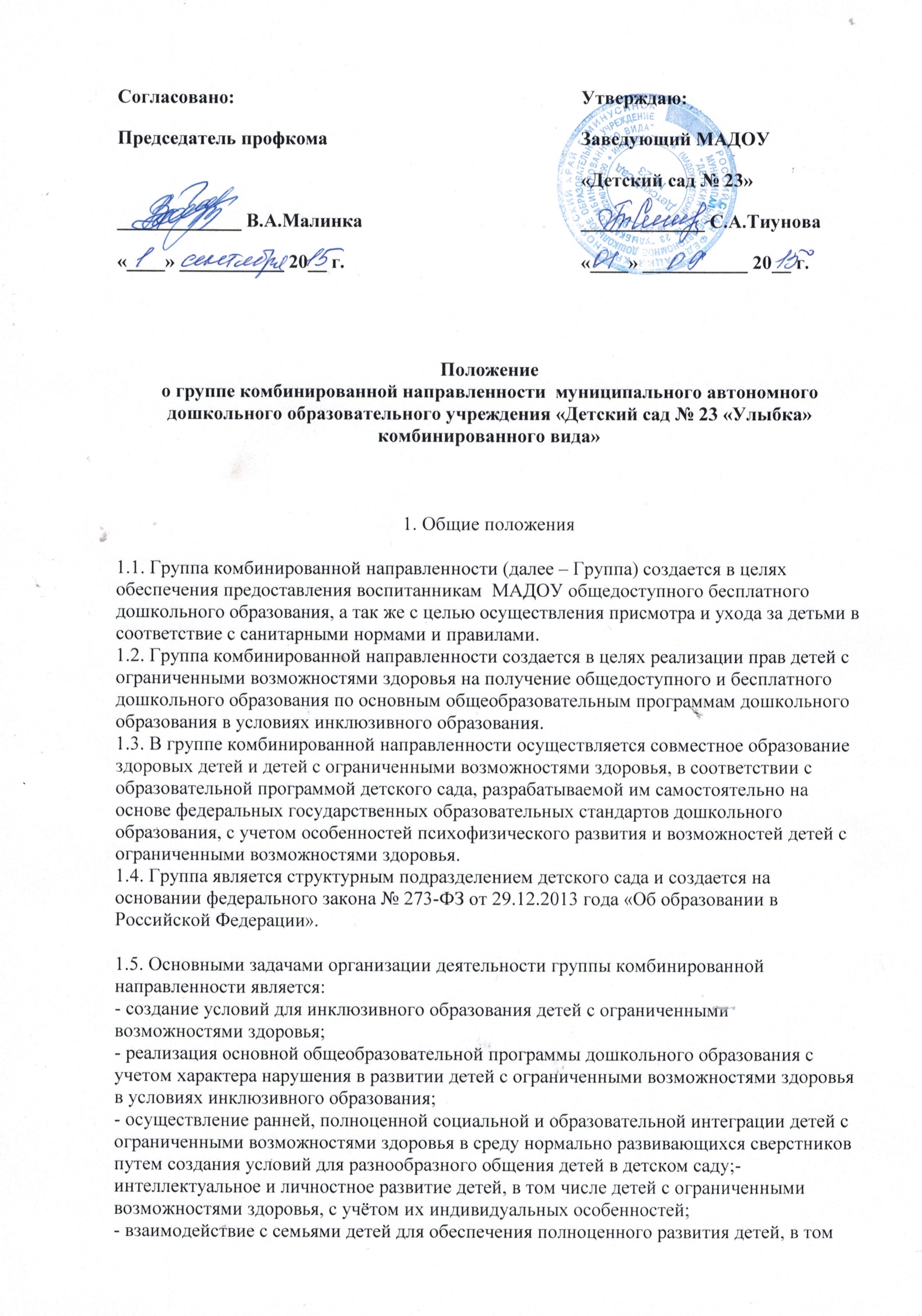 1.9. Группа комбинированной направленности функционирует в режиме пятидневной рабочей недели (12 часов в сутки - с 700 до 1900 часов), выходные дни: суббота, воскресенье, праздничные дни.2. Организация деятельности групп комбинированной направленности2.1. Количество групп комбинированной направленности в детском саду определяется учредителем (, исходя из их предельной наполняемости детского сада и в соответствие с нормами САНПиН.
2.2. Группа комбинированной направленности открывается в свободном помещении детского сада, отвечающем требованиям санитарных норм и правилам пожарной безопасности.
2.3. Группа комбинированной направленности оборудуется инвентарем, пособиями согласно требованиям по организации образовательного процесса.
2.4 Диагностика и коррекция развития детей осуществляется штатными педагогами МАДОУ.
2.5 Контроль результатов работы группы комбинированной направленности осуществляется администрацией детского сада и родителями (законными представителями) воспитанников.
2.6. Образовательный процесс в группе осуществляется на основании адаптированной программы  дошкольного образования, разработанной педагогами  МАДОУ с учетом имеющихся недостатков.2.7 Образовательный процесс в группе комбинированной направленности включает гибкое содержание и педагогические технологии, обеспечивающие индивидуальное, личностно-ориентированное развитие нормально развивающихся детей, детей с ограниченными возможностями здоровья и выполнение федерального государственного образовательного стандарта.
2.8 . Организация воспитательной работы предусматривает создание условий для развития различных видов деятельности с учётом состояния здоровья детей.3.Обеспечение группы комбинированной направленности3.1 Структурное подразделение дошкольного образовательного учреждения - группа комбинированной направленности обеспечивает оснащается за счет средств учредителя для: 
- оснащения необходимым для содержания детей инвентарем, книгами и игрушками, в соответствии с требованиями к устройству, содержанию и организации работы дошкольного образовательного учреждения, 
- организации присмотра и ухода за детьми непосредственно на территории детского сада;
- медицинское обслуживание воспитанников группы непосредственно в помещение детского сада, по мере необходимости. 
- обеспечение безопасности детей, ответственность за их жизнь и здоровье.
- ежедневное прогулки с детьми на свежем воздухе. 
- музыкальные и спортивные занятия с детьми.
4 Организация деятельности педагогического персонала группы комбинированной направленности4.1. Основным, ведущим специалистом, проводящим и координирующим коррекционно-педагогическую работу в группе,  учитель – логопед который: 
- планирует (совместно с другими специалистами) и организует целенаправленную интеграцию детей с ограниченными возможностями здоровья в коллективе воспитанников группы;
- консультирует воспитателей, музыкального руководителя, инструктора по физической культуре, по вопросам организации коррекционно-педагогического процесса и взаимодействия всех детей группы; 
- помогает педагогам группы комбинированной направленности в отборе содержания и методики проведения совместных занятий;
- координирует коррекционную, психолого-педагогическую и медицинскую помощь детям с ограниченными возможностями здоровья;
- проводит совместные занятия с другими специалистами (музыкальным руководителем, инструктором по физической культуре и др.);
4.2 Учитель-логопед ведет образовательную и коррекционно-развивающую работу с воспитанниками с ограниченными возможностями здоровья , или отстающими от возрастной нормы в форме подгрупповой и групповой деятельности, объединяя нормально развивающихся детей и детей с ограниченными возможностями здоровья.
4.3 При необходимости с детьми с ограниченными возможностями здоровья дополнительно проводятся индивидуальные или подгрупповые коррекционные занятия. 
4.4. Деятельность воспитателя группы комбинированной направленности направлена на создание оптимальных условий для амплификации развития эмоционально-волевой, познавательной, двигательной сферы, развития позитивных качеств личности каждого ребенка, его оздоровление. Коррекционно-педагогическое воздействие направлено на преодоление и предупреждение вторичных нарушений развития, формирование компетенций, необходимых для успешной подготовки детей к обучению в общеобразовательной школе.
4.5 Особенностями организации работы воспитателя группы комбинированной направленности являются:
- планирование (совместно с учителем-логопедом и другими специалистами) и проведение образовательной деятельности со всей группой детей, включая воспитанников с ограниченными возможностями здоровья;
- планирование (совместно с другими специалистами) и организация совместной деятельности всех воспитанников группы;
- соблюдение преемственности в работе с другими специалистами по выполнению индивидуальной образовательной программы детей с ограниченными возможностями здоровья;
- обеспечение индивидуального подхода к каждому воспитаннику, с учетом рекомендаций специалистов;
- консультирование родителей (законных представителей) детей по вопросам воспитания ребенка в семье;
4.6 Деятельность педагога-психолога направлена на сохранение психического здоровья каждого воспитанника группы. 
4.7 В функции педагога-психолога входит:
- психологическое обследование воспитанников группы комбинированной направленности;
- участие в составлений индивидуальных образовательных программ развития
детей с ограниченными возможностями здоровья;
- проведение индивидуальной и подгрупповой коррекционно-психологической работы с воспитанниками группы комбинированной направленности;
- динамическое психолого-педагогическое изучение воспитанников группы комбинированной направленности;
- проведение консультативной работы с родителями по вопросам воспитания ребенка в семье;
- осуществление преемственности в работе детского сада и семьи;
- консультирование персонала группы; .
4.8 Деятельность музыкального руководителя направлена на развитие музыкальных способностей, эмоциональной сферы и творческой деятельности воспитанников. 
4.9 Особенностями работы музыкального руководителя в группе комбинированной направленности являются:
- взаимодействие со специалистами группы комбинированной направленности; по вопросам организации совместной образовательной деятельности всех детей; 
- проведение образовательной деятельности со всеми воспитанниками группы комбинированной направленности (в том числе совместно с другими специалистами: педагогом-психологом, инструктором по физической культуре и др.);
- консультирование родителей по использованию в воспитании ребенка музыкальных средств.
4.10 . Деятельность инструктора по физической культуре направлена на сохранение и укрепление здоровья всех детей и их физическое развитие, пропаганду здорового образа жизни. 
4.11 . В группе комбинированной направленности организация работы инструктора по физической культуре предусматривает:
- проведение образовательной деятельности (в том числе совместно с другими специалистами) со всеми воспитанниками с учетом их психофизических возможностей и индивидуальный особенностей;
- планирование совместной деятельности воспитанников группы комбинированной направленности; 
- подготовку и проведение общих спортивных праздников, досугов и развлечений;
- оказание консультационной поддержки родителям по вопросам физического воспитания, развития и оздоровления ребенка в семье;
- регулирование (совместно с медицинскими работниками образовательного учреждения) физической нагрузки на воспитанников;4.12. Педагог дополнительного  образования – хореограф  направлена на коррекцию имеющихся отклонений в развитии ребенка средствами  логоритмики и решает следующие задачи:- социализация детей с ОВЗ  в дошкольной среде;-  развитие общей и мелкой моторики:- развитие фонематического слуха;- сохранение  и укрепление здоровья.5. Заключительные положения5.1 Настоящее Положение действует со дня его утверждения на педагогическом совете
и действует до его изменения или отмены.
5.2. все изменения в настоящее Положения рассматриваются на заседаниях педагогического совета, за исключением изменений, предусмотренных действующим законодательством, которые Заведующий может внести в текст Положения лично, приведя его в соответствие с законом